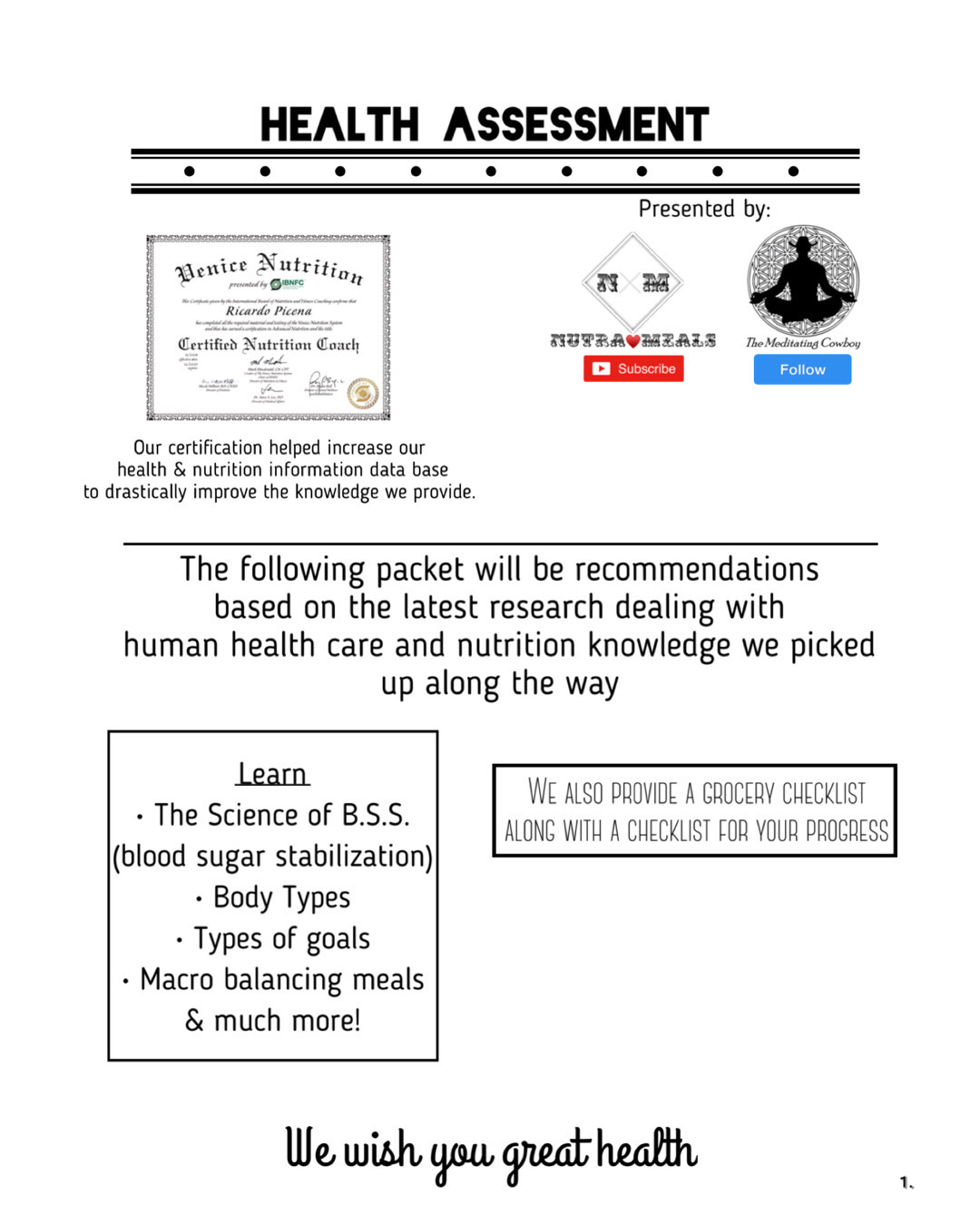 This packet contains advice & information relation to health care. It’s is not intended to replace medical advice & should be used to supplement rather than replace care by your doctor. It is recommend that you seek your decisions advice before embarking on any diet or health plan. All efforts have been made to assure the accuracy of the information contained in this packet as of the date of publication.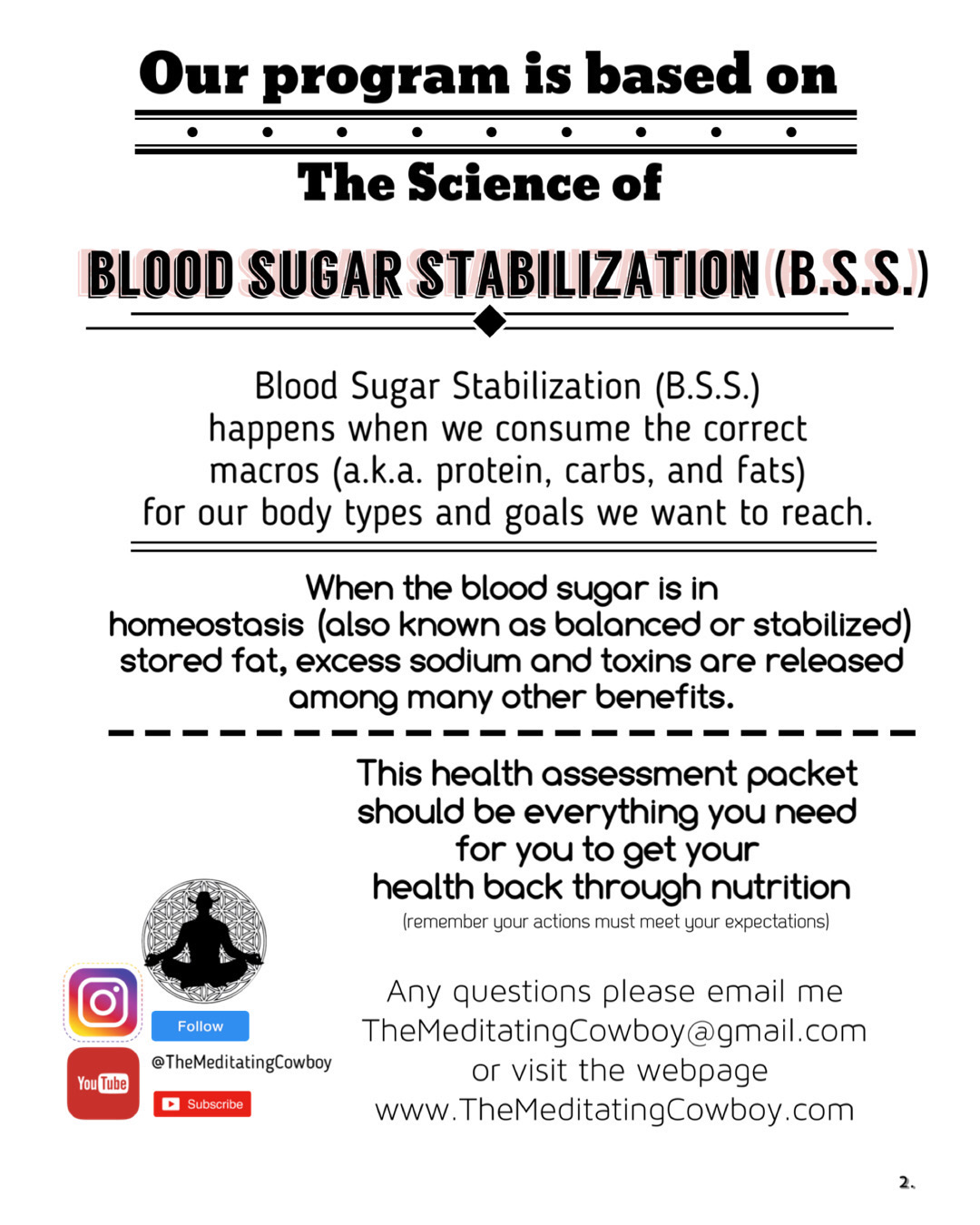 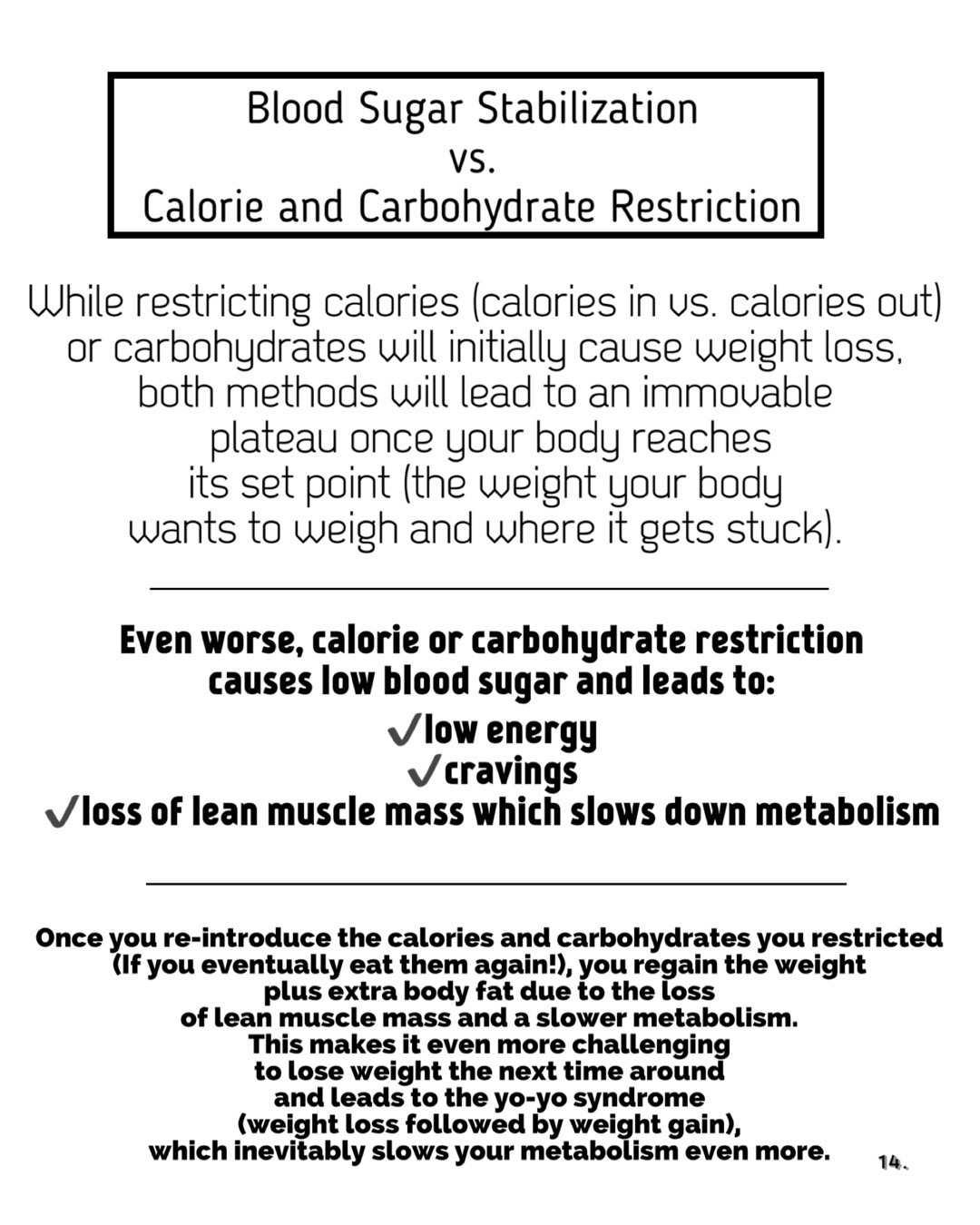 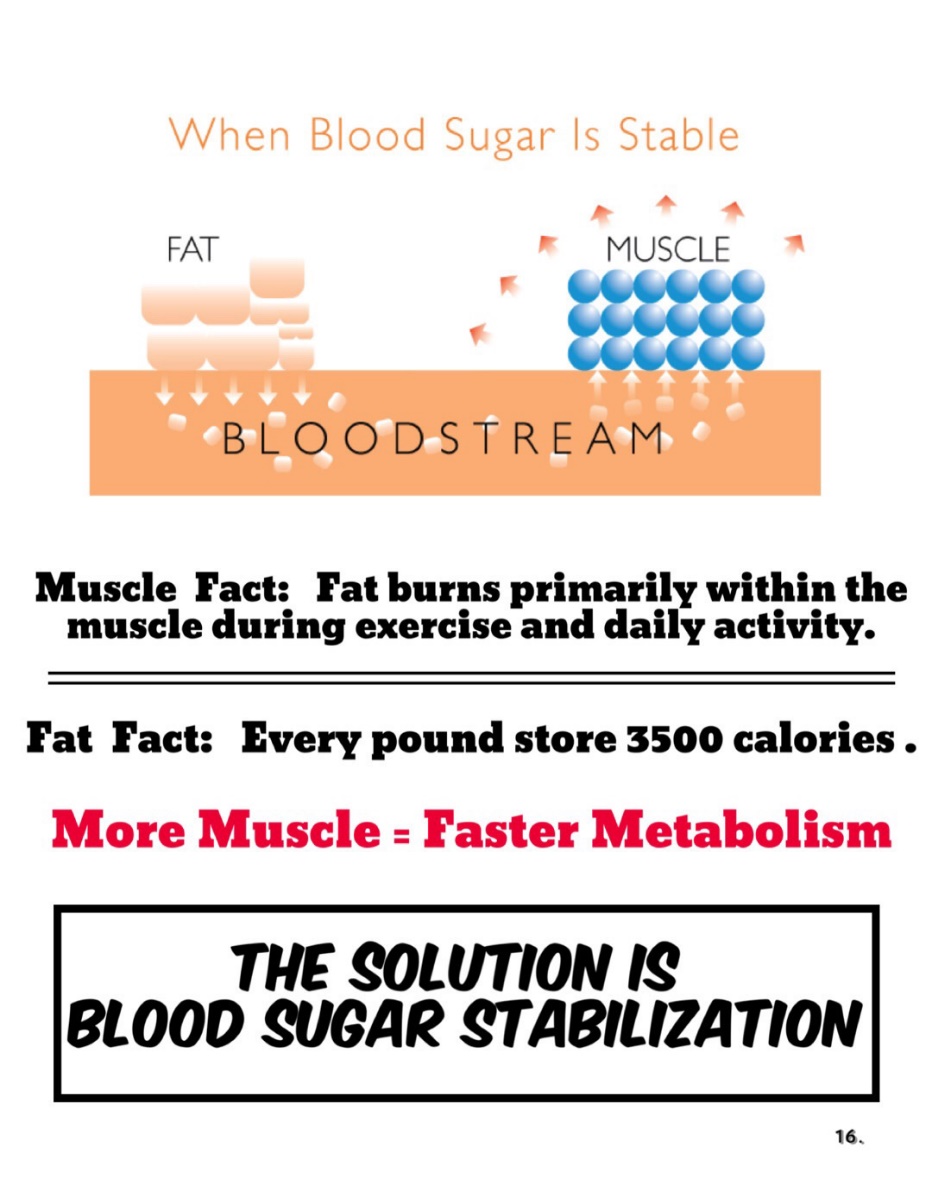 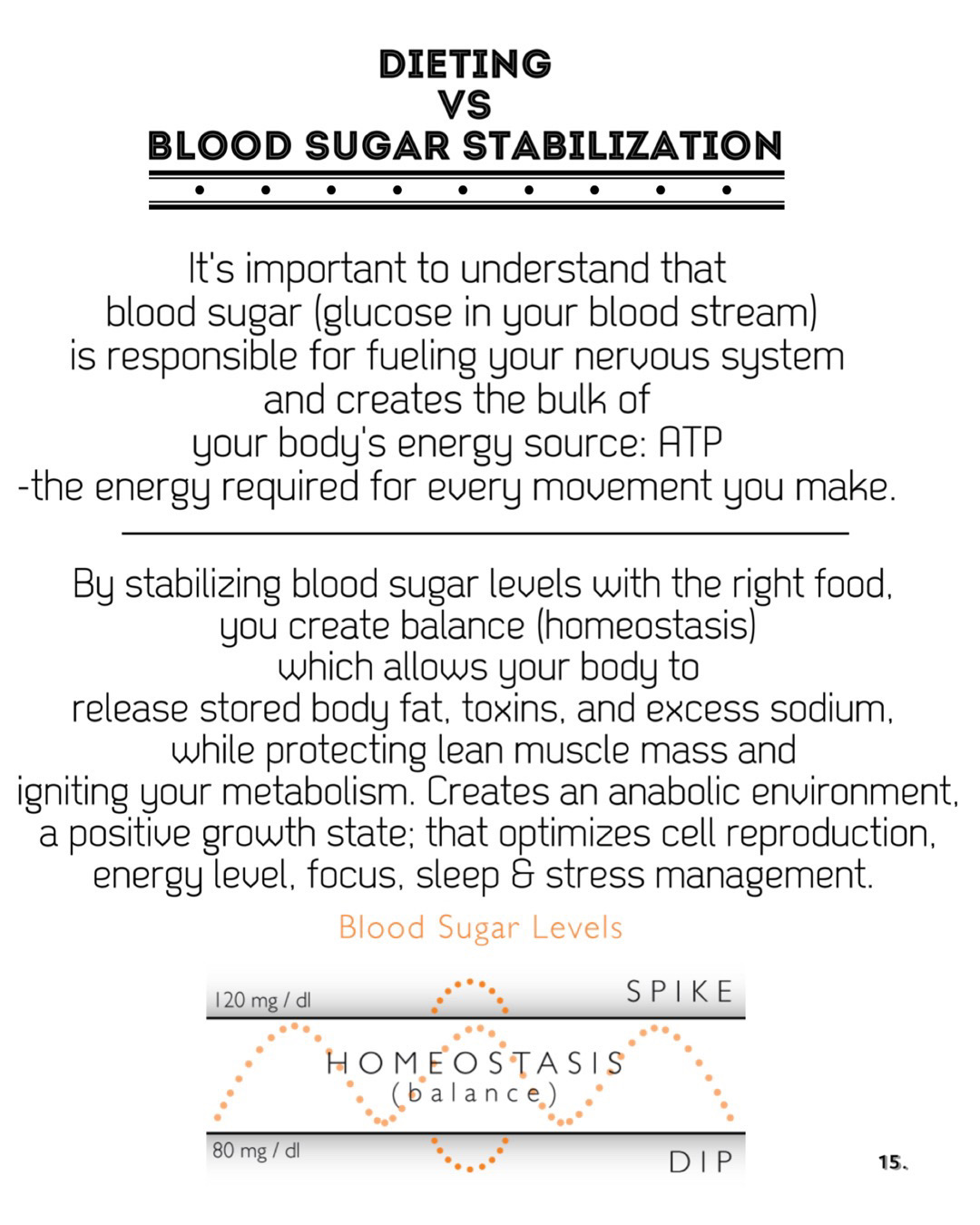 *Things to keep in mind before starting to set goalsBODY TYPESECTOMORPH -FAST METABOLISMMESOMORPH – MEDIUM METABOLISMENDOMORPH – SLOW METABOLISMMore on body types as you read along….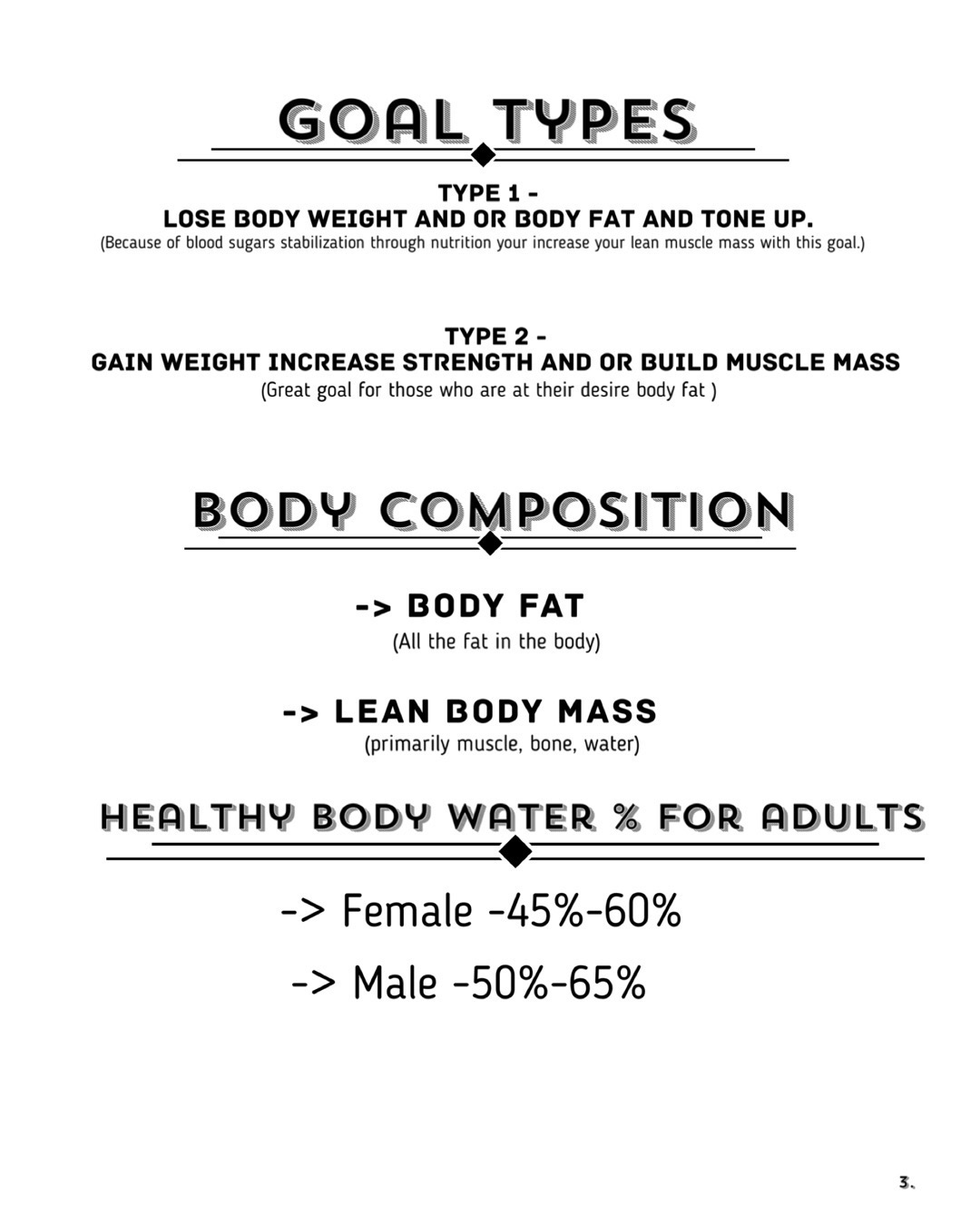 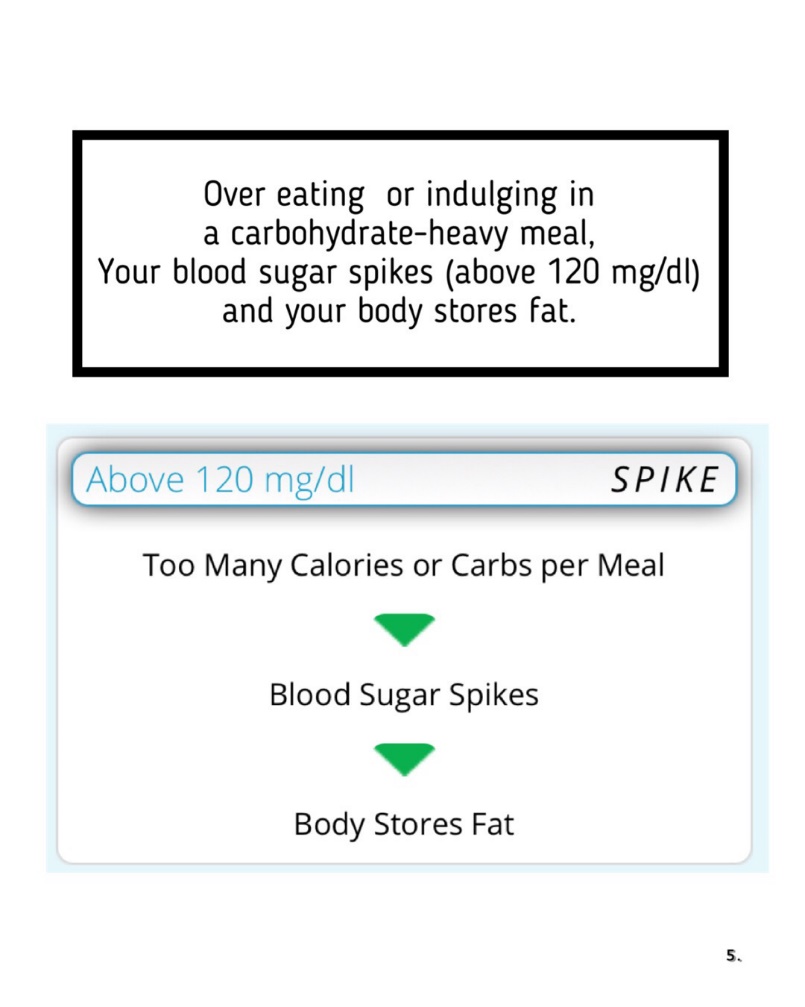 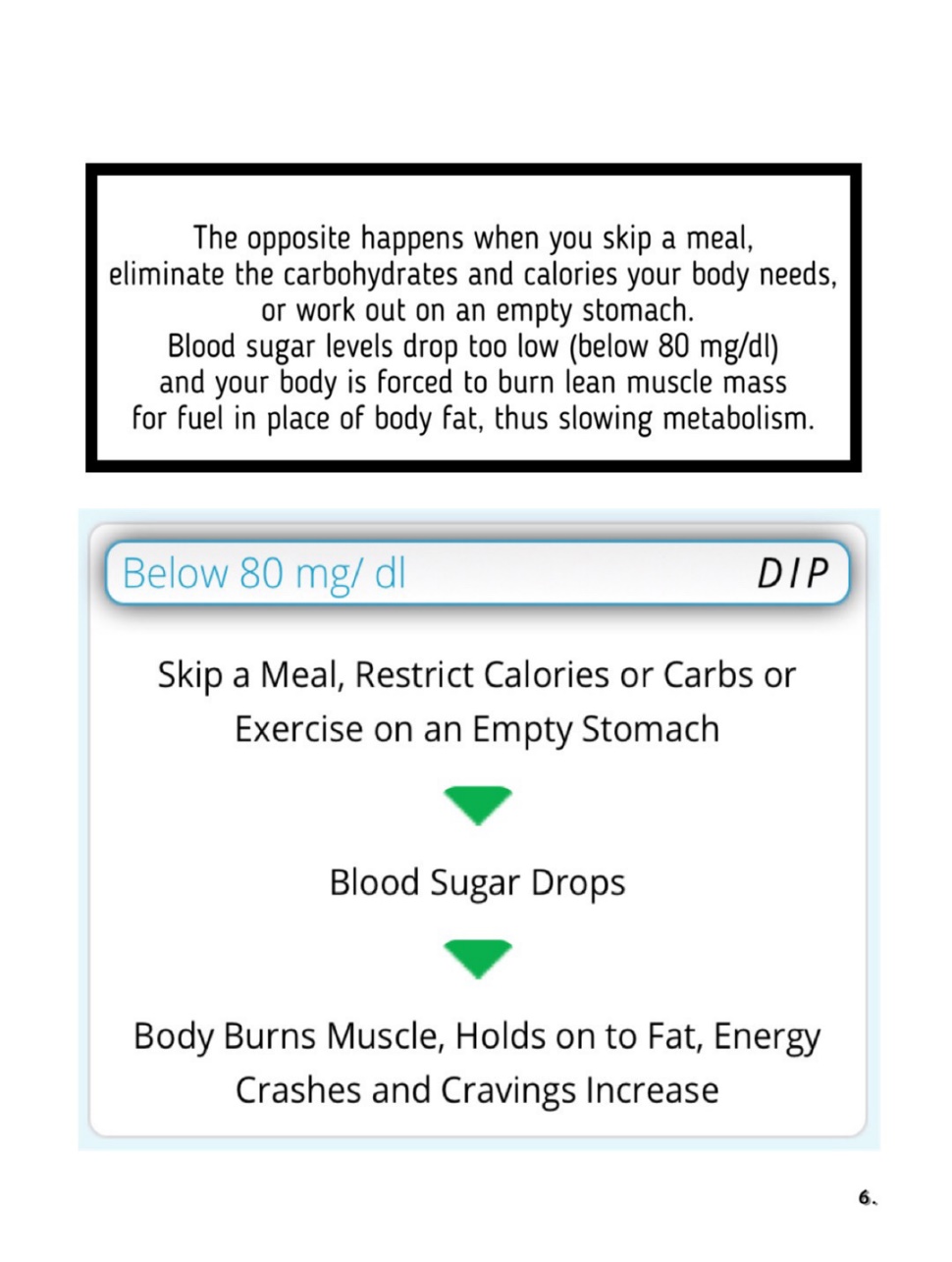 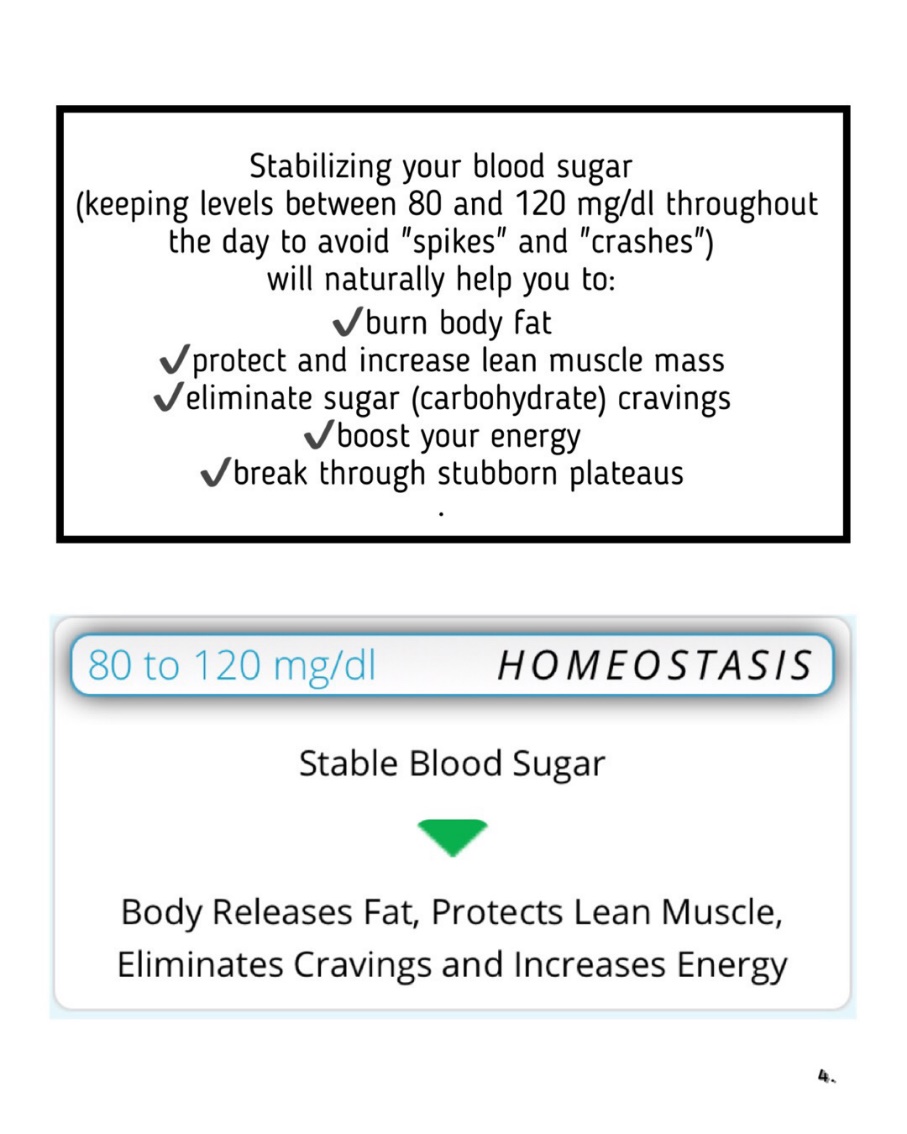 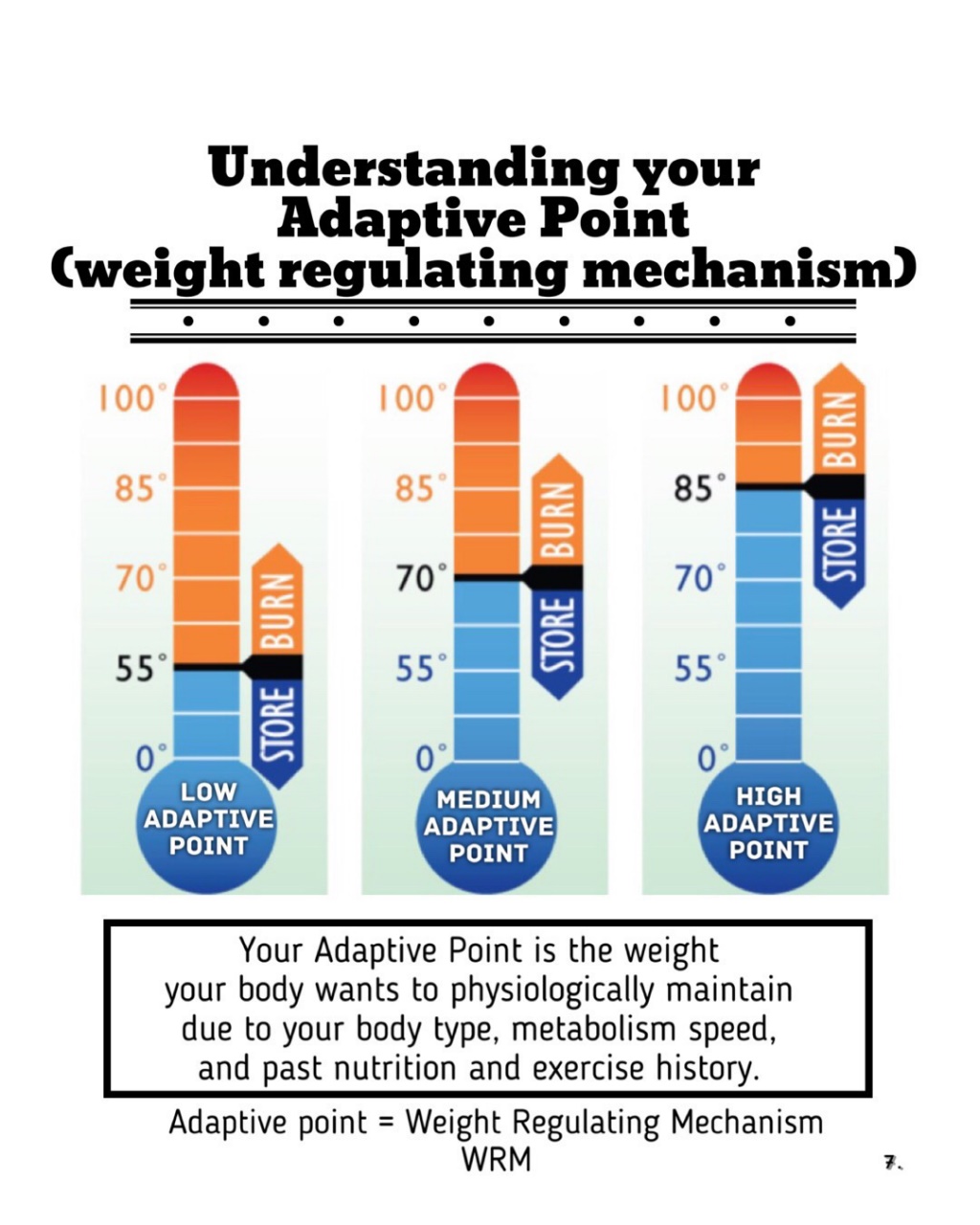 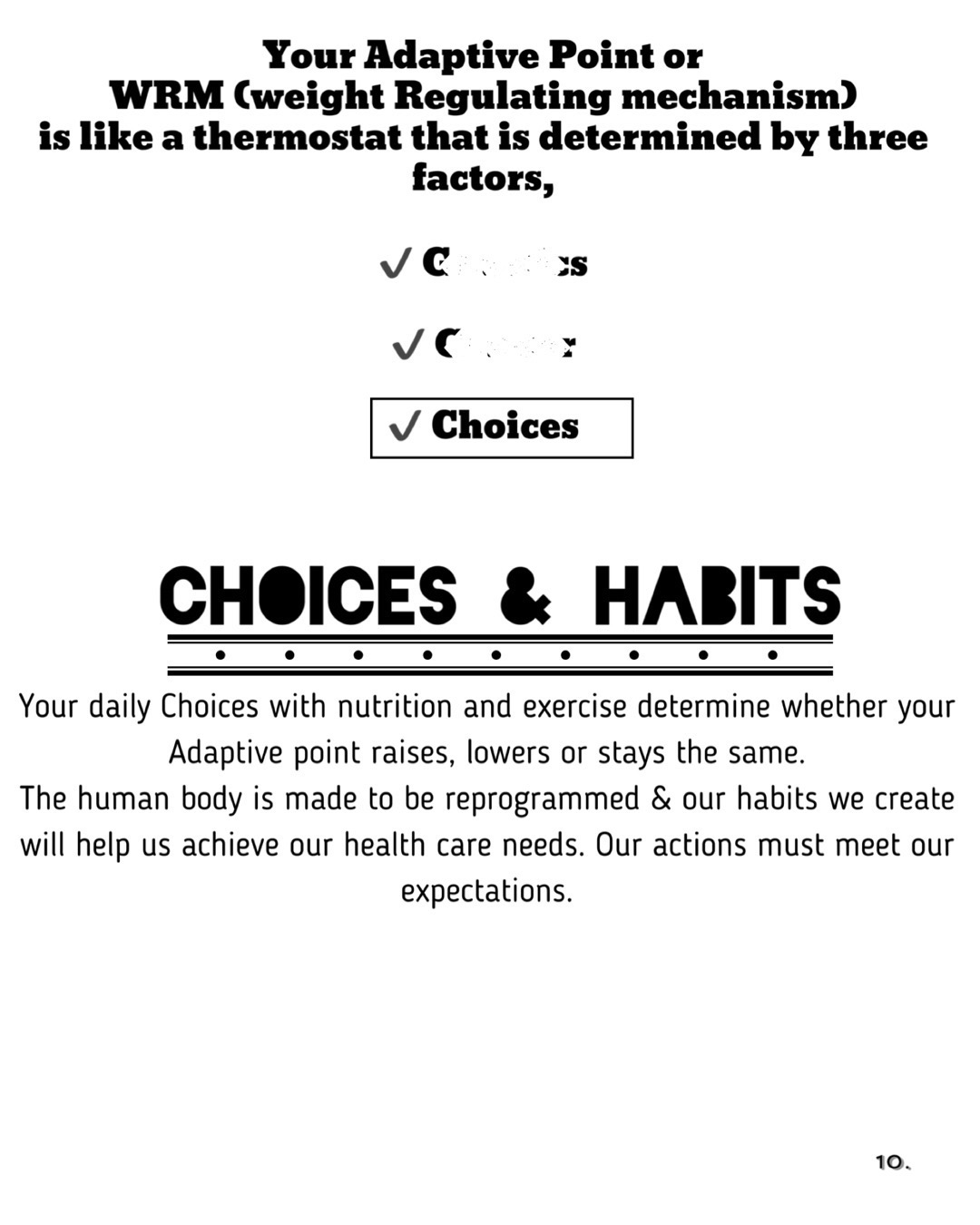 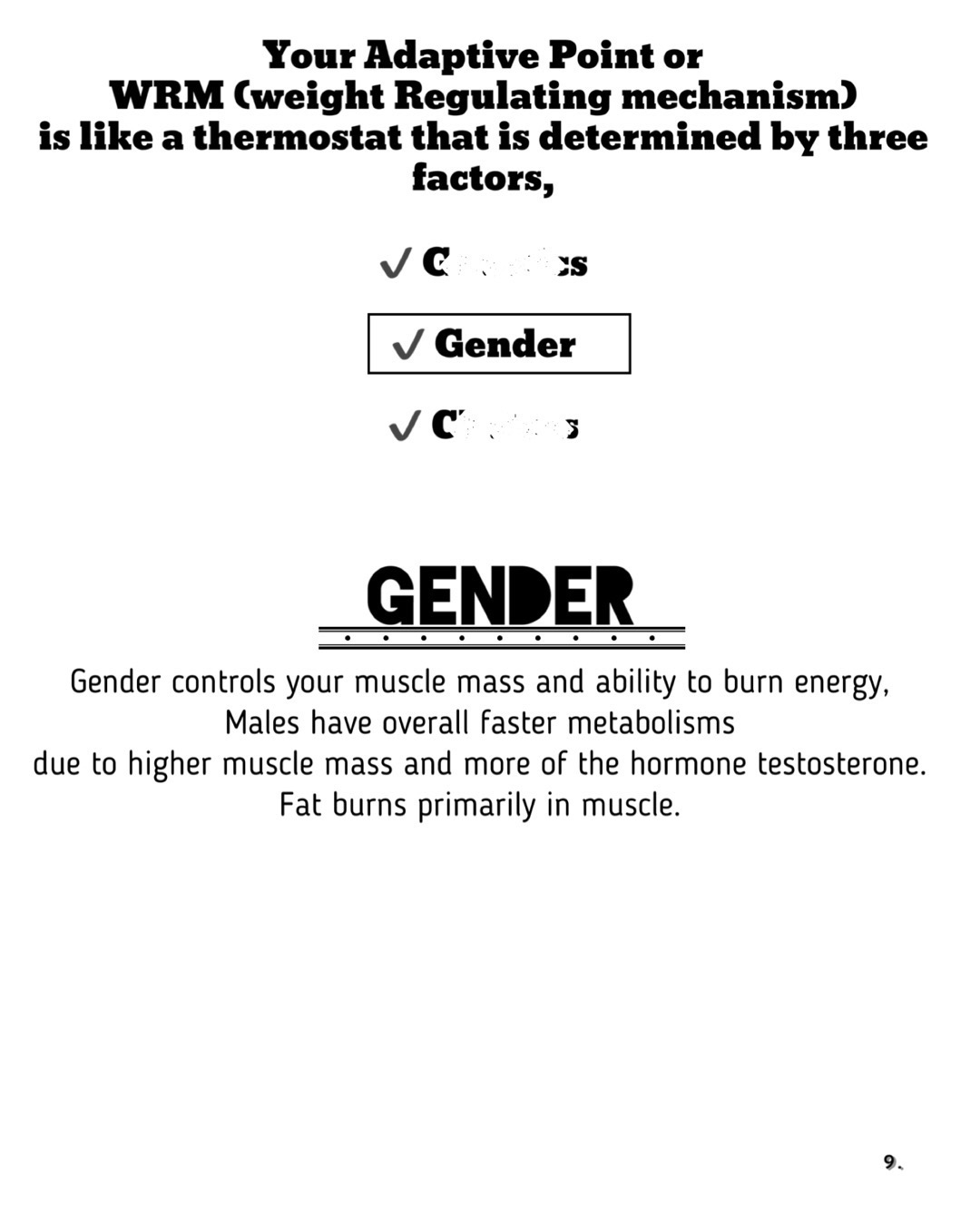 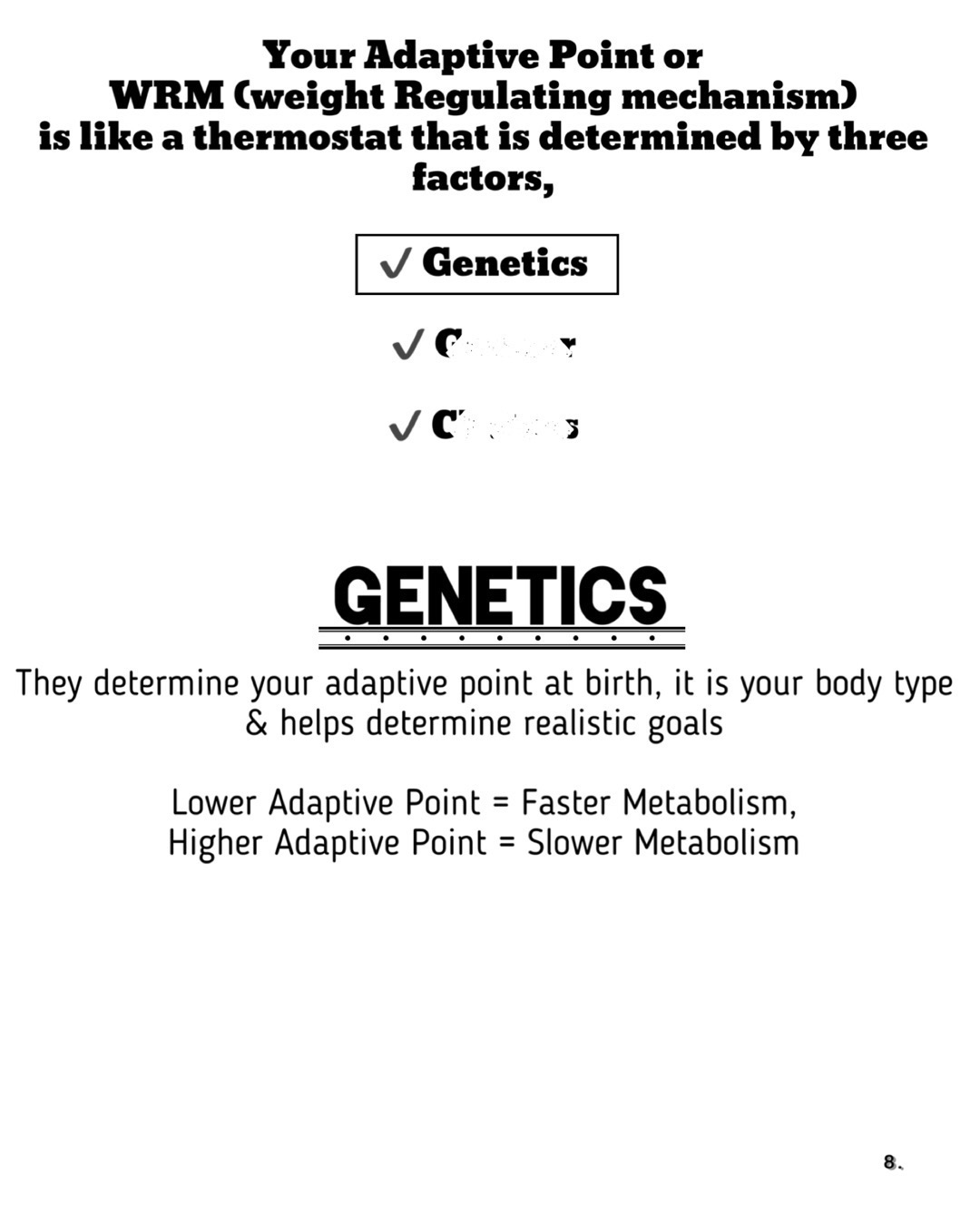 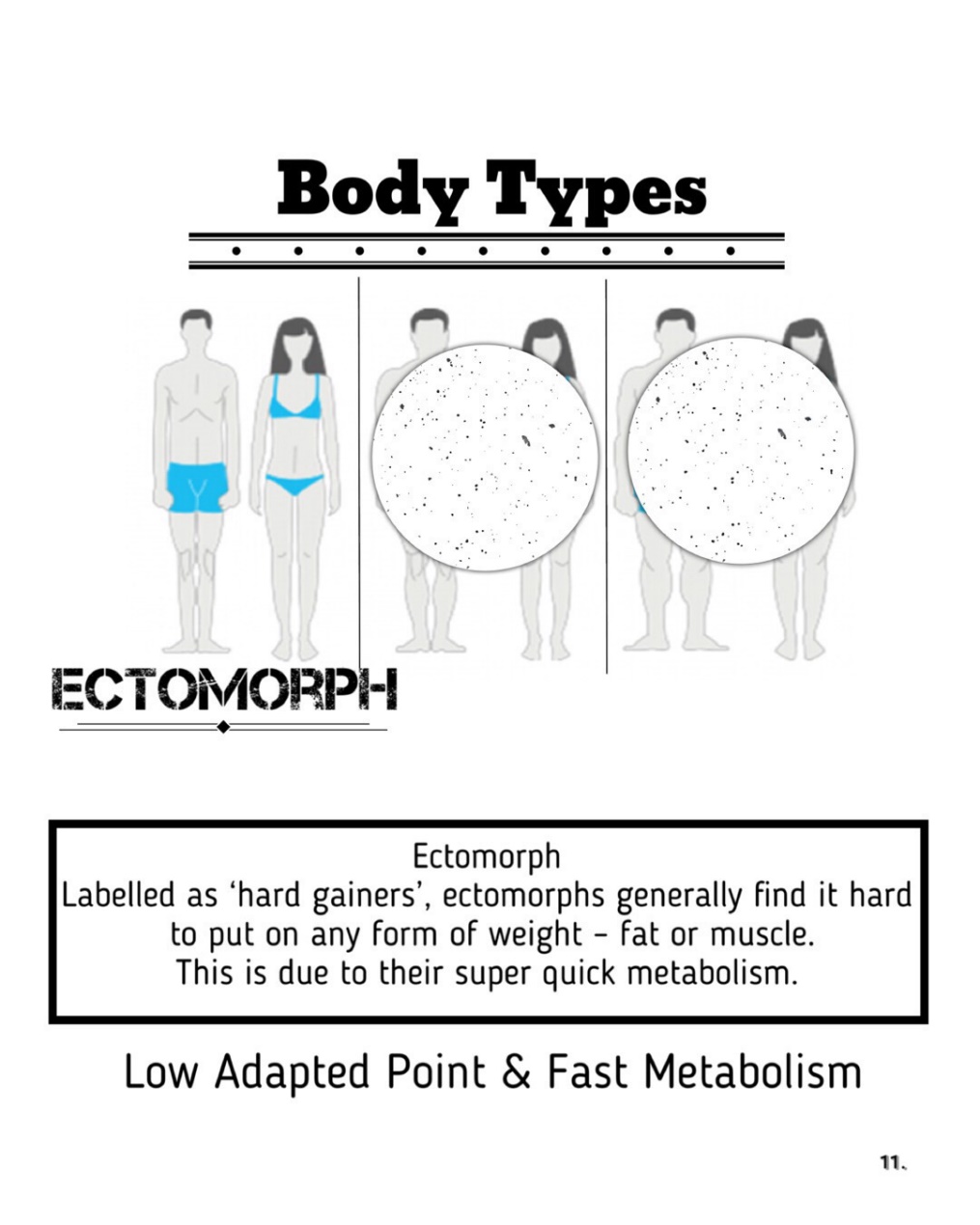 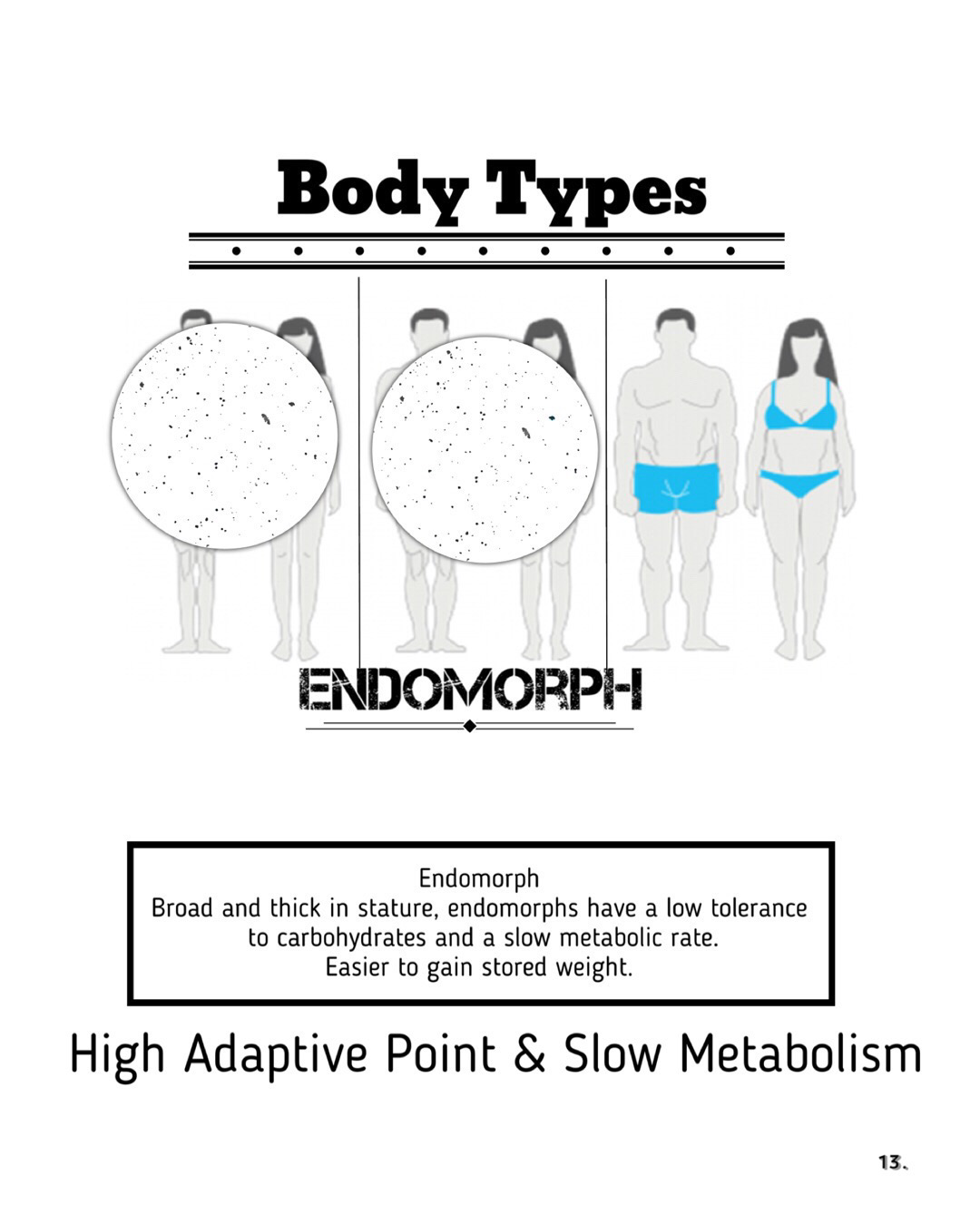 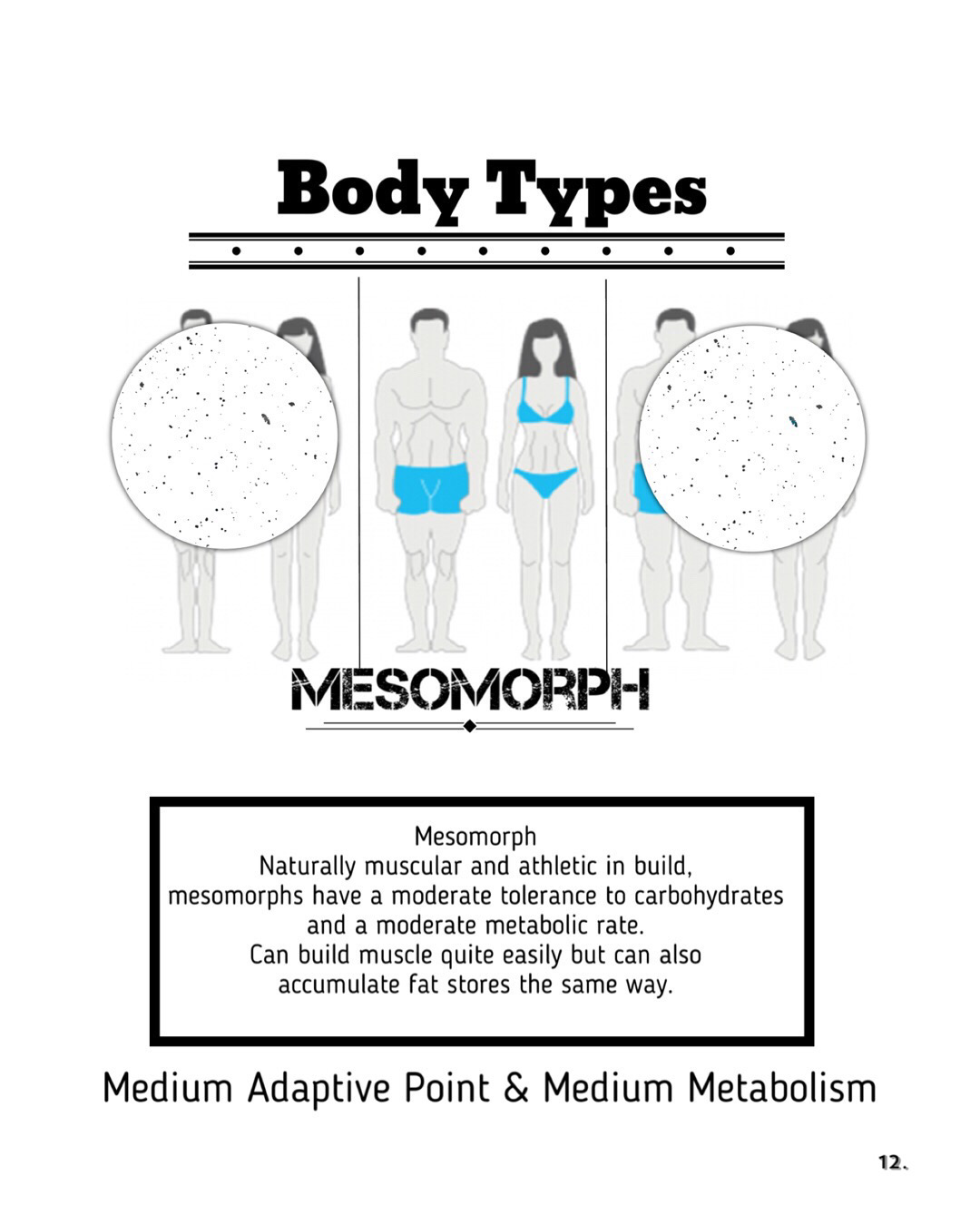 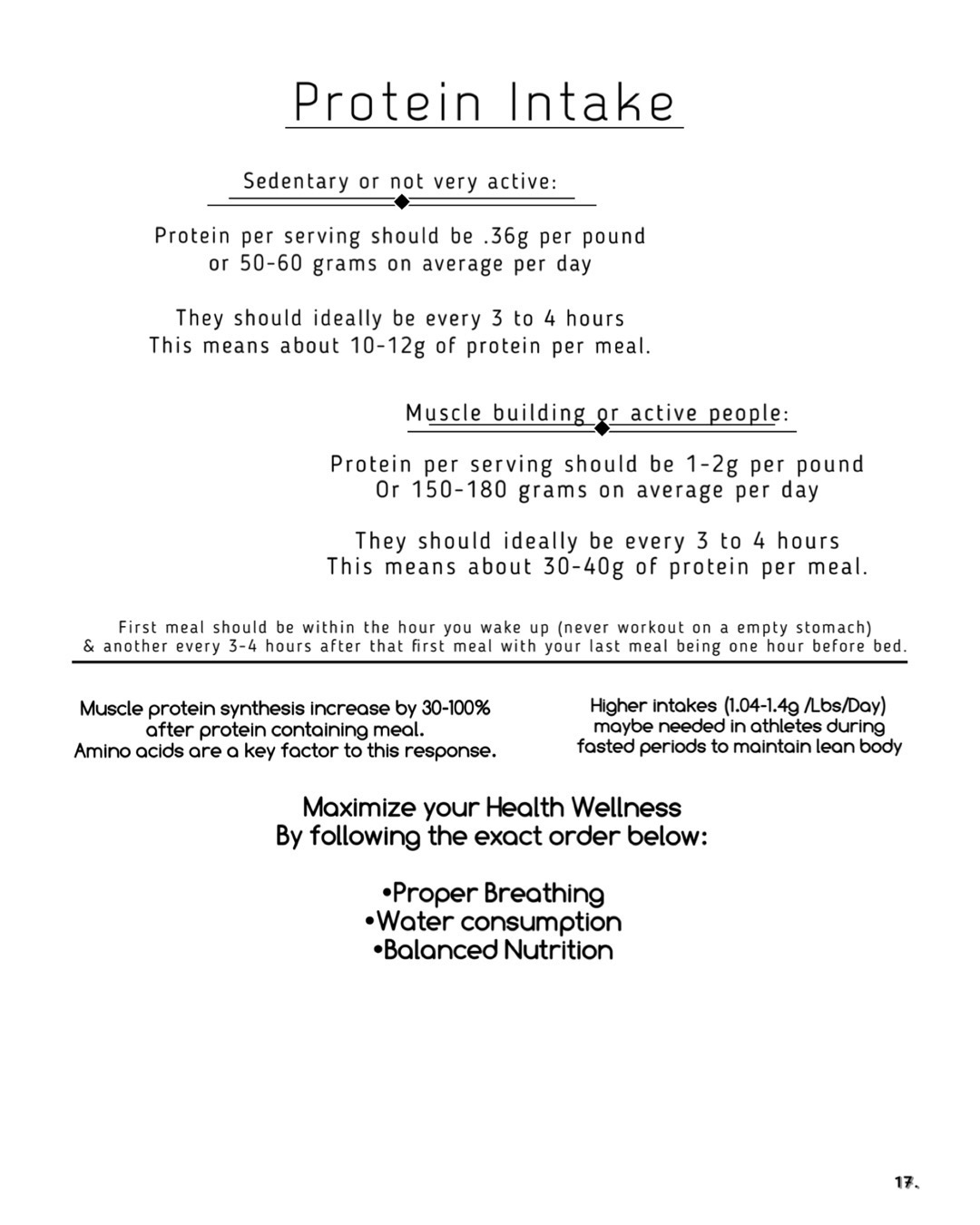 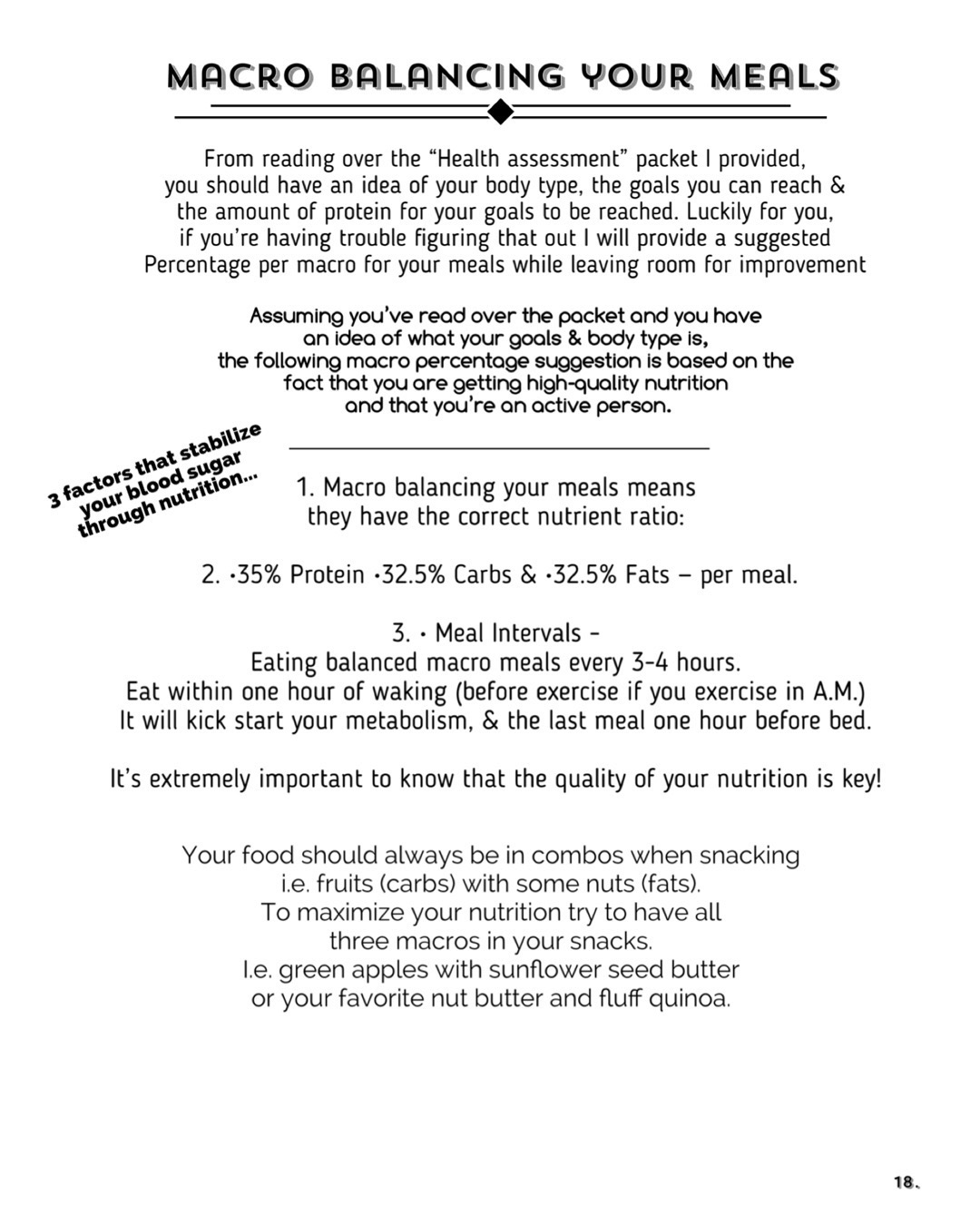 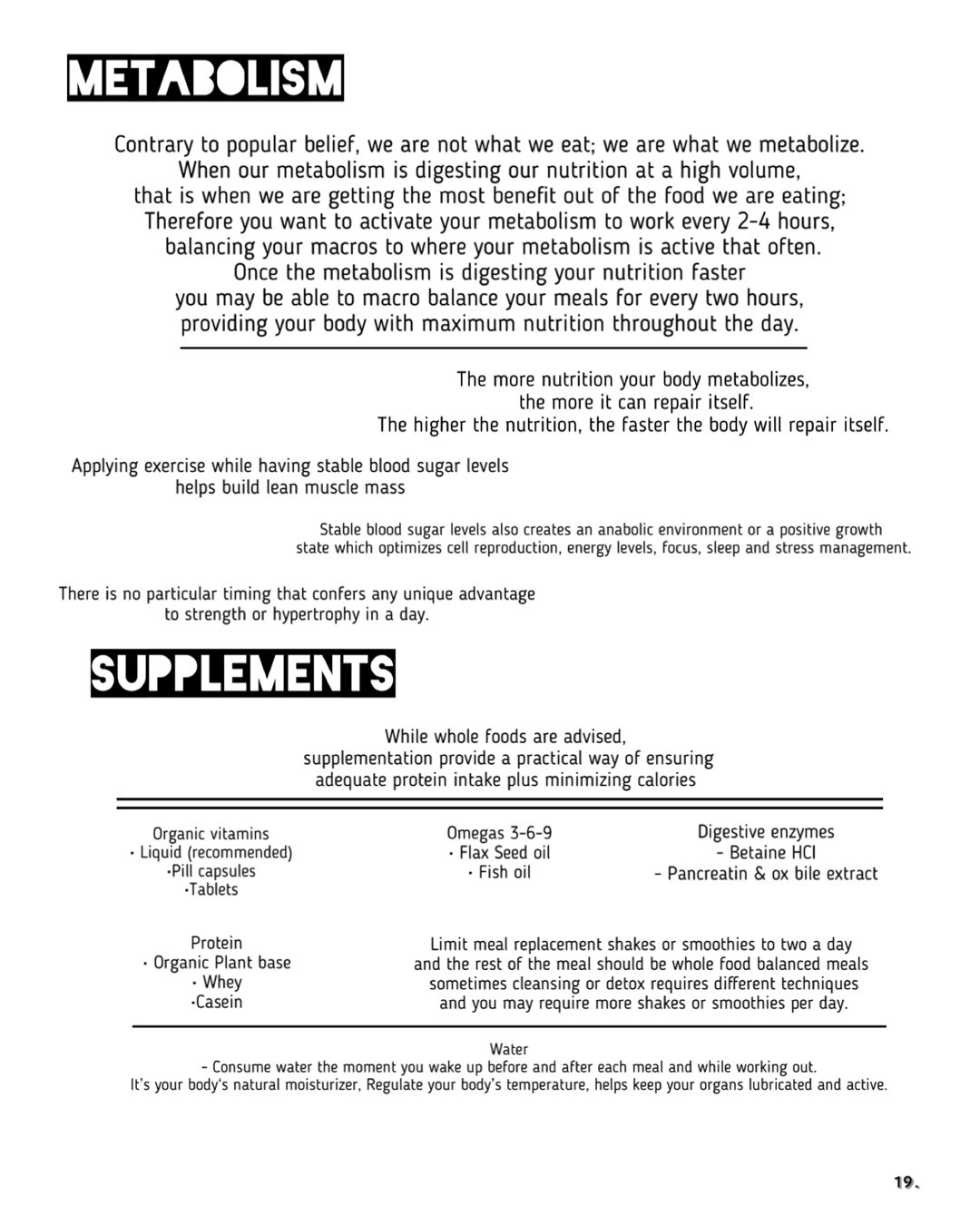 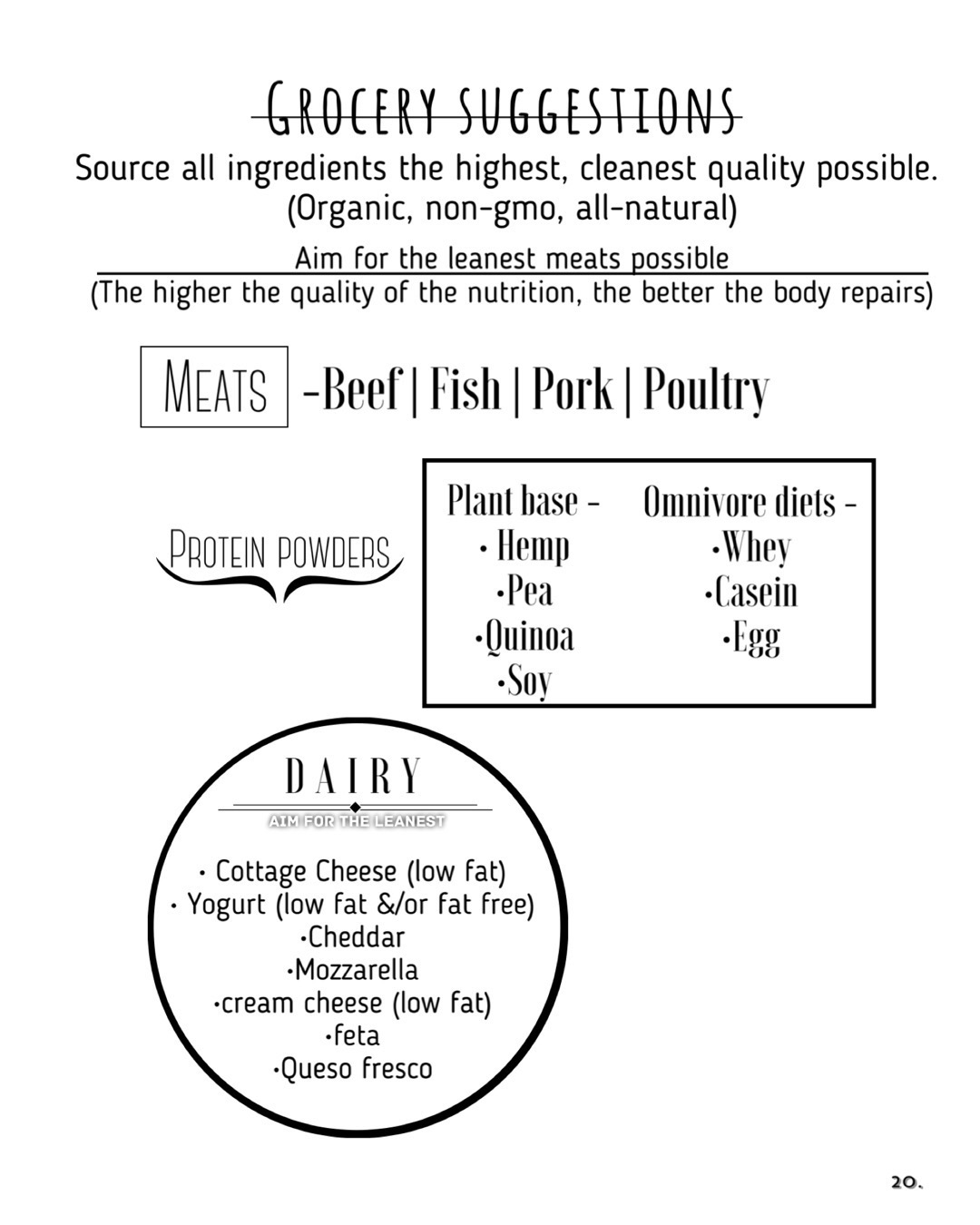 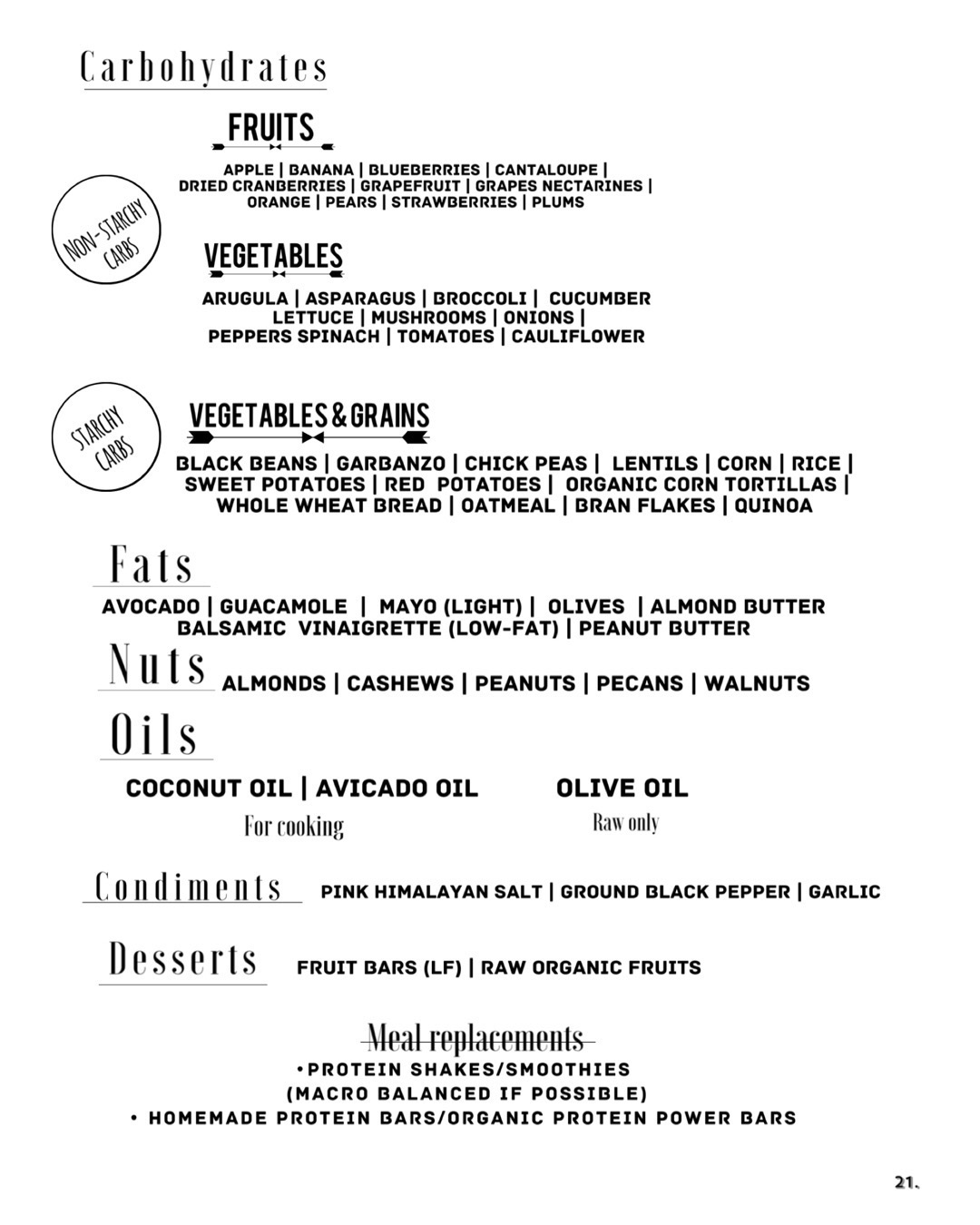 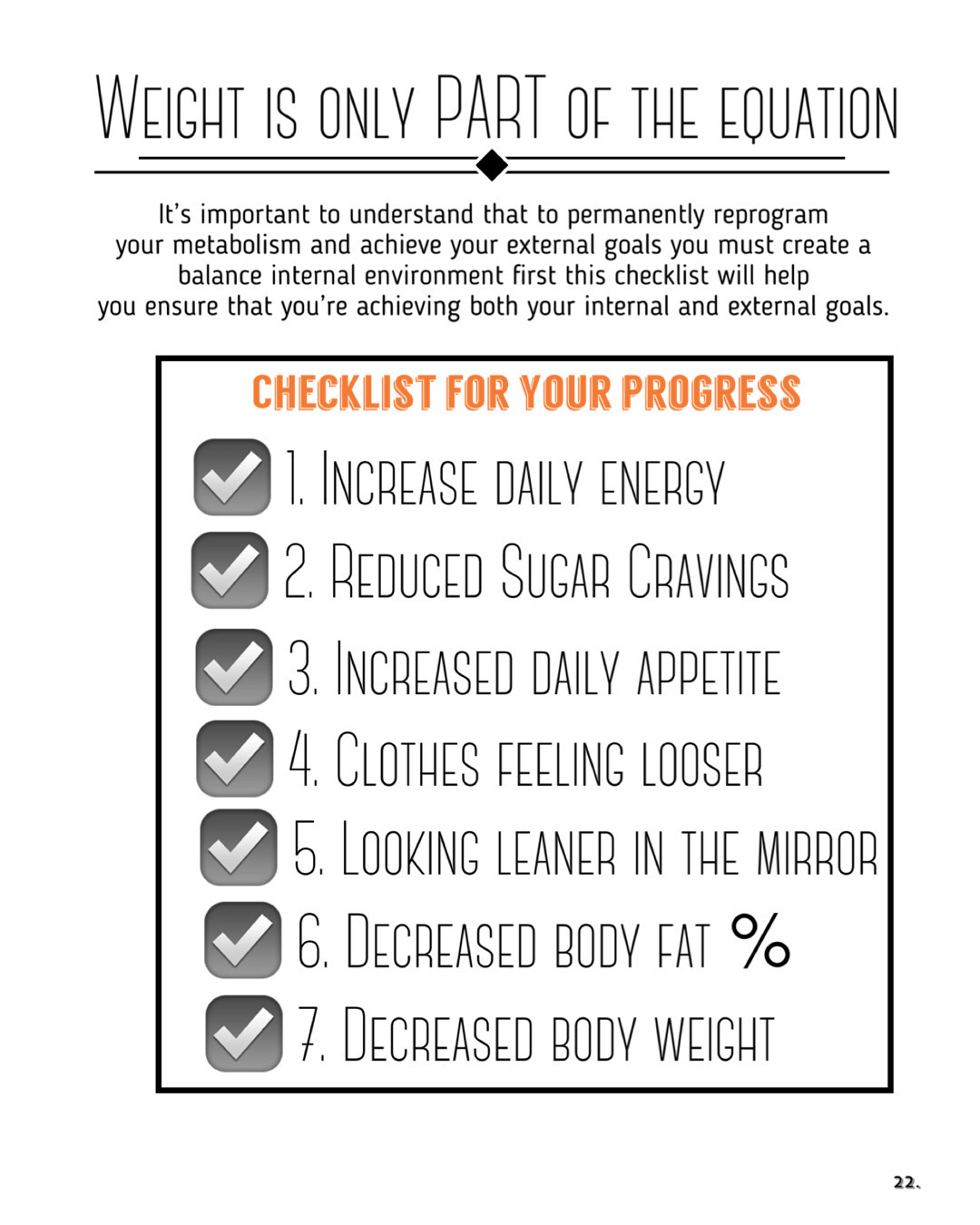 